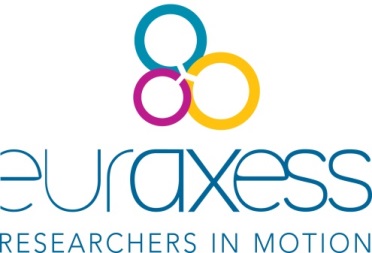 Eesti EURAXESSi võrgustiku koolitusKõue mõisas 9. mail 2017Ajakava10:00 — Osalejate saabumine, tervituskohv10:30 — Koolitus (2 h)12:30 — Lõuna (45 min)13:15 — Koolitus jätkub (1 h 30 min)14:45 — Kohvipaus (15 min)15:00 — Koolitus jätkub (1 h 30 min)16:30 — Jalasirutus, kohv, tee (15 min)16:45 — Koolitus jätkub (1 h)17:45 — Koolituse lõpp18:00 — ÕhtusöökKojusõit